独立技術士交流委員会　令和５（2023）年度　第１回セミナーのご案内日本技術士会中部本部　独立技術士交流委員会１．日時　　令和５（2023）年４月２７日 (木)　　　１３：３０～１７：００委員会 　１２：３０～２．場所　　（公社）日本技術士会中部本部会議室及び各自自宅からのハイブリッド方式（案）３．第１回セミナー　　　　　　　　　　　　　　司会：米澤　　(1) 独立技術士交流委員会　委員長あいさつ	１３：３０～１３：４０(2) 演題「実演！ 量子コンピュータ」	１３：４０～１４：５０石川 英司様　技術士（情報工学部門）（ＡｉＶＩＥＷ 代表）講演要旨；色々な情報を見ても、量子コンピュータがどのようなものか今ひとつピンとこない。そうしたモヤモヤを少しでも解消できるよう、量子コンピュータのプログラミングとプログラム実行の実演を行います。量子コンピュータを知らない方にもお聞きいただけるよう、はじめに量子コンピュータの仕組みについてもお話しいたします。質疑応答	１４：５０～１５：００　　　　休憩	１５：００～１５：１０(3)演題「豊田合成㈱が何故青色LEDを開発したか? 青色LED中心の新商品開発、 SDGｓ関連について」　　　　　１５：１０～１６：４０　　　　真部 勝英（原委員の紹介）エム・ティ・シー㈱　代表取締役　　　　　　　　　　　　　　　　　　　　　　　講演要旨； １．豊田合成㈱が名大、赤崎研究室及び科学技術振興機構と青色LEDを共同研究開発し何故成功出来たかを中心に、異事業に進出した経緯、青色LEDの構造、研究体制、費用及び競合メーカー等の紹介　２．青色LEDを利用したLED表示消火器、育毛器具、シミ取り器具、光る七宝焼き、及びLED光線治療健康器具の新商品開発の状況（事業化希望企業募集中）　３．SDGｓ関連新商品として無公害無機洗剤、ライフジャケット付防災バッグ、波力発電装置について紹介（事業化希望企業募集中） 質疑応答	１６：４０～１６：５０(4)　 連絡事項，その他	１６：５０～１７：００（次回開催日、講師、司会、メモ作成担当　等）４．セミナー参加費：１,０００円５．参加申込み４月２５日(火)までにQRコードのリンク先もしくは、下記のURLよりお申込み下さい。https://passmarket.yahoo.co.jp/event/show/detail/02cg37cji5z21.html締切り終了後、お申込みをいただきました方に、Web講演会のURLをお送りいたします。講演会当日までにURLが届かない場合は、石川(dokuritu_pejp@yahoo.co.jp)までお問い合わせ下さい。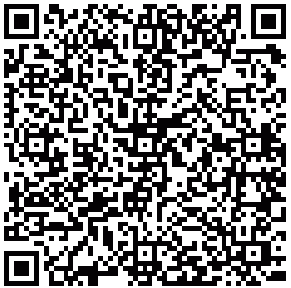 以上